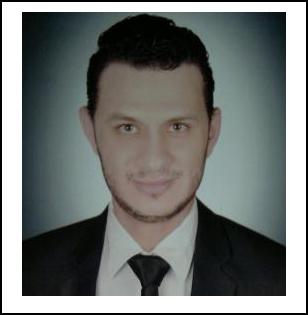 Abdullah Management Accountant, Accountant Dubai, United Arab Emirates C/o 0504973598Abdullah.378988@2freemail.com 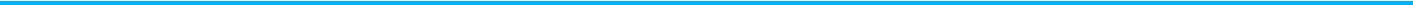 ObjectiveTo secure a challenging, familiar or unfamiliar, a position where I can efficiently utilize my skills and knowledge to meet the company’s goals, objectives and expectations.To work in a motivating environment with like-minded and goal oriented people, and to be a part of an organization where my experience, accomplishments, and proficiency will allow me the opportunity for growth.EducationSeptember 2017 - February 2018 Accountant at El-Hadidy Foods Corporation for pickles and all kinds of Olives and Import and Export.Duties: Manage corporation (management accountant), assist in preparing Financial Statements, contracting bargain, Bookkeeping, control employees and working in Excel & Peachtree Programs.July 2015 - Augustus 2017	Accountant at El-Hadidy Foods Corporation for pickles and all kinds of Olives and Import and Export.Duties: Bookkeeping, control employees and working in Excel & Peachtree Programs.TrainingJanuary 2018July 2015 - Augustus 2017July - Augustus 2015- Accounting Trainer preparation, (training program).- Certified Management Accountant Course (CMA)Preparation Course (2h in day for three days in weekfor 2 month).Accountant at Mahmoud Muhammad El-RakhawyCorporation for training accountant (1h in day / 2 timein week / for 2 years).Training Program at Faisal Islamic Bank of Egypt.Certificates CoursesInterestsReading.Sports Like Football, Basketball and Swimming.SkillsProblem-solving skills.Time management skills.Very good knowledge of Microsoft office Programs.Ability to work under pressure individual and within team work.Ability to assume administrative and leadership jobs.Language SkillsArabic.English.Personal InformationWorking on my Master's Thesis.References available upon request.2016 – 2017Pre-master's degree from Suez Canal University.2012- 2016Bachelor degree from Misr Higher Institute forCommerce and Computers, faculty of commerce.MajorAccounting and business management.MinorAccounting.Work ExperienceFebruary 2018Finished Certified Management Accountant (CMA)Finished Certified Management Accountant (CMA)Finished Certified Management Accountant (CMA)Exam part 1,2 at (IMA) imanet.org waiting for results.Exam part 1,2 at (IMA) imanet.org waiting for results.Exam part 1,2 at (IMA) imanet.org waiting for results.October 2017International Computer Driving License ICDLInternational Computer Driving License ICDLInternational Computer Driving License ICDLCertificate.Certificate.Certificate.October 2017Peachtree - Managerial Training & Consulting CenterPeachtree - Managerial Training & Consulting CenterPeachtree - Managerial Training & Consulting CenterMansoura University.Mansoura University.Mansoura University.September - October 2017QuickBooks - Managerial Training & ConsultingQuickBooks - Managerial Training & ConsultingQuickBooks - Managerial Training & ConsultingCenter Mansoura University.Center Mansoura University.Center Mansoura University.July - October 2017Professional Accountants Course - ManagerialProfessional Accountants Course - ManagerialProfessional Accountants Course - ManagerialTraining & Consulting Center Mansoura University.Training & Consulting Center Mansoura University.Training & Consulting Center Mansoura University.Augustus - September 2017Accountants’ Preparation - Managerial Training &Accountants’ Preparation - Managerial Training &Accountants’ Preparation - Managerial Training &Consulting Center Mansoura University.Consulting Center Mansoura University.Consulting Center Mansoura University.Augustus 2017ICTP (Spreadsheets 2010, PowerPoint 2010, WebICTP (Spreadsheets 2010, PowerPoint 2010, WebICTP (Spreadsheets 2010, PowerPoint 2010, WebAuthoring Using Dream Weaver) Suez Canal UniversityAuthoring Using Dream Weaver) Suez Canal UniversityAuthoring Using Dream Weaver) Suez Canal University(SCU).(SCU).(SCU).July - Augustus 2017Book-Entry - Managerial Training & Consulting CenterBook-Entry - Managerial Training & Consulting CenterBook-Entry - Managerial Training & Consulting CenterMansoura University.Mansoura University.Mansoura University.January - Augustus 2017Electronic Accounting Diploma Content (Excel -Electronic Accounting Diploma Content (Excel -Electronic Accounting Diploma Content (Excel -Peachtree - QuickBooks - Asseal - Tally - Smacc -Peachtree - QuickBooks - Asseal - Tally - Smacc -Peachtree - QuickBooks - Asseal - Tally - Smacc -Accounting of Construction - Cost Accounting)Accounting of Construction - Cost Accounting)Accounting of Construction - Cost Accounting)American university of professional studies (A.U.P.S).American university of professional studies (A.U.P.S).American university of professional studies (A.U.P.S).December 2016TOEFL Certificate - Suez Canal University.TOEFL Certificate - Suez Canal University.TOEFL Certificate - Suez Canal University.Date of Birth05/01/1994.Marital Statussingle.NationalityEgyptian.Place of BirthSaudi Arabia.Other information